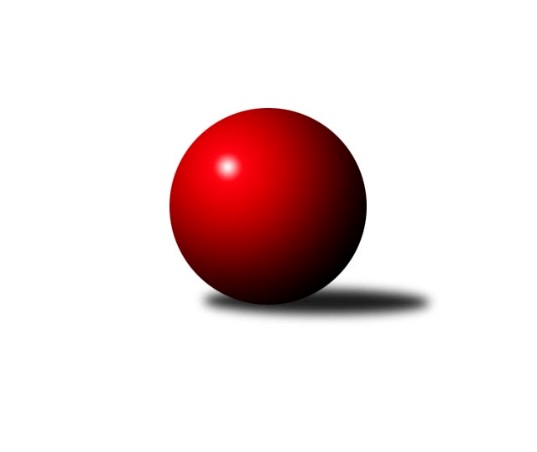 Č.11Ročník 2022/2023	5.5.2024 3. KLM B 2022/2023Statistika 11. kolaTabulka družstev:		družstvo	záp	výh	rem	proh	skore	sety	průměr	body	plné	dorážka	chyby	1.	KK Konstruktiva Praha	10	9	1	0	64.0 : 16.0 	(158.0 : 82.0)	3335	19	2218	1117	28	2.	SKK Hořice B	11	7	2	2	53.0 : 35.0 	(139.0 : 125.0)	3292	16	2206	1086	36	3.	TJ Sokol Benešov	11	7	1	3	49.0 : 39.0 	(140.0 : 124.0)	3270	15	2197	1074	30.5	4.	TJ Dynamo Liberec	10	6	2	2	47.0 : 33.0 	(124.0 : 116.0)	3251	14	2182	1068	32.1	5.	TJ Kuželky Česká Lípa	11	6	1	4	51.0 : 37.0 	(139.0 : 125.0)	3290	13	2206	1084	32.5	6.	KK Kolín	11	5	0	6	46.5 : 41.5 	(137.0 : 127.0)	3270	10	2224	1046	31.2	7.	SKK Vrchlabí SPVR	11	5	0	6	41.0 : 47.0 	(126.5 : 137.5)	3175	10	2164	1010	41.3	8.	KK Slavoj Praha B	11	4	1	6	36.0 : 52.0 	(114.0 : 150.0)	3212	9	2192	1020	42.7	9.	TJ Tesla Pardubice	11	4	1	6	36.0 : 52.0 	(110.5 : 153.5)	3229	9	2185	1044	33	10.	KK Vysoké Mýto	11	3	1	7	39.5 : 48.5 	(133.5 : 130.5)	3212	7	2173	1039	32.6	11.	SK Žižkov Praha	11	3	0	8	34.0 : 54.0 	(125.5 : 138.5)	3191	6	2165	1026	33.7	12.	KK Jiří Poděbrady	11	0	2	9	23.0 : 65.0 	(113.0 : 151.0)	3199	2	2175	1024	35.5Tabulka doma:		družstvo	záp	výh	rem	proh	skore	sety	průměr	body	maximum	minimum	1.	KK Konstruktiva Praha	5	5	0	0	34.0 : 6.0 	(85.0 : 35.0)	3310	10	3393	3240	2.	TJ Sokol Benešov	6	5	0	1	30.0 : 18.0 	(83.0 : 61.0)	3207	10	3296	3120	3.	TJ Dynamo Liberec	5	4	1	0	26.0 : 14.0 	(63.0 : 57.0)	3305	9	3338	3249	4.	SKK Vrchlabí SPVR	6	4	0	2	28.0 : 20.0 	(75.0 : 69.0)	3191	8	3253	3108	5.	KK Vysoké Mýto	5	3	1	1	25.0 : 15.0 	(69.5 : 50.5)	3323	7	3369	3224	6.	SKK Hořice B	6	3	1	2	25.0 : 23.0 	(69.0 : 75.0)	3328	7	3430	3255	7.	KK Kolín	5	3	0	2	24.5 : 15.5 	(64.5 : 55.5)	3284	6	3381	3211	8.	TJ Kuželky Česká Lípa	5	3	0	2	24.0 : 16.0 	(64.0 : 56.0)	3328	6	3434	3263	9.	KK Slavoj Praha B	5	3	0	2	19.0 : 21.0 	(57.0 : 63.0)	3299	6	3358	3221	10.	SK Žižkov Praha	6	3	0	3	22.0 : 26.0 	(70.5 : 73.5)	3277	6	3358	3199	11.	TJ Tesla Pardubice	6	2	1	3	18.0 : 30.0 	(58.0 : 86.0)	3224	5	3263	3166	12.	KK Jiří Poděbrady	5	0	2	3	15.0 : 25.0 	(55.5 : 64.5)	3253	2	3386	3188Tabulka venku:		družstvo	záp	výh	rem	proh	skore	sety	průměr	body	maximum	minimum	1.	KK Konstruktiva Praha	5	4	1	0	30.0 : 10.0 	(73.0 : 47.0)	3340	9	3422	3281	2.	SKK Hořice B	5	4	1	0	28.0 : 12.0 	(70.0 : 50.0)	3284	9	3389	3235	3.	TJ Kuželky Česká Lípa	6	3	1	2	27.0 : 21.0 	(75.0 : 69.0)	3284	7	3336	3176	4.	TJ Dynamo Liberec	5	2	1	2	21.0 : 19.0 	(61.0 : 59.0)	3240	5	3370	3075	5.	TJ Sokol Benešov	5	2	1	2	19.0 : 21.0 	(57.0 : 63.0)	3283	5	3317	3233	6.	TJ Tesla Pardubice	5	2	0	3	18.0 : 22.0 	(52.5 : 67.5)	3231	4	3379	3065	7.	KK Kolín	6	2	0	4	22.0 : 26.0 	(72.5 : 71.5)	3268	4	3367	3130	8.	KK Slavoj Praha B	6	1	1	4	17.0 : 31.0 	(57.0 : 87.0)	3198	3	3440	2970	9.	SKK Vrchlabí SPVR	5	1	0	4	13.0 : 27.0 	(51.5 : 68.5)	3172	2	3267	3077	10.	SK Žižkov Praha	5	0	0	5	12.0 : 28.0 	(55.0 : 65.0)	3201	0	3337	3119	11.	KK Vysoké Mýto	6	0	0	6	14.5 : 33.5 	(64.0 : 80.0)	3190	0	3323	3049	12.	KK Jiří Poděbrady	6	0	0	6	8.0 : 40.0 	(57.5 : 86.5)	3191	0	3274	3119Tabulka podzimní části:		družstvo	záp	výh	rem	proh	skore	sety	průměr	body	doma	venku	1.	KK Konstruktiva Praha	10	9	1	0	64.0 : 16.0 	(158.0 : 82.0)	3335	19 	5 	0 	0 	4 	1 	0	2.	SKK Hořice B	11	7	2	2	53.0 : 35.0 	(139.0 : 125.0)	3292	16 	3 	1 	2 	4 	1 	0	3.	TJ Sokol Benešov	11	7	1	3	49.0 : 39.0 	(140.0 : 124.0)	3270	15 	5 	0 	1 	2 	1 	2	4.	TJ Dynamo Liberec	10	6	2	2	47.0 : 33.0 	(124.0 : 116.0)	3251	14 	4 	1 	0 	2 	1 	2	5.	TJ Kuželky Česká Lípa	11	6	1	4	51.0 : 37.0 	(139.0 : 125.0)	3290	13 	3 	0 	2 	3 	1 	2	6.	KK Kolín	11	5	0	6	46.5 : 41.5 	(137.0 : 127.0)	3270	10 	3 	0 	2 	2 	0 	4	7.	SKK Vrchlabí SPVR	11	5	0	6	41.0 : 47.0 	(126.5 : 137.5)	3175	10 	4 	0 	2 	1 	0 	4	8.	KK Slavoj Praha B	11	4	1	6	36.0 : 52.0 	(114.0 : 150.0)	3212	9 	3 	0 	2 	1 	1 	4	9.	TJ Tesla Pardubice	11	4	1	6	36.0 : 52.0 	(110.5 : 153.5)	3229	9 	2 	1 	3 	2 	0 	3	10.	KK Vysoké Mýto	11	3	1	7	39.5 : 48.5 	(133.5 : 130.5)	3212	7 	3 	1 	1 	0 	0 	6	11.	SK Žižkov Praha	11	3	0	8	34.0 : 54.0 	(125.5 : 138.5)	3191	6 	3 	0 	3 	0 	0 	5	12.	KK Jiří Poděbrady	11	0	2	9	23.0 : 65.0 	(113.0 : 151.0)	3199	2 	0 	2 	3 	0 	0 	6Tabulka jarní části:		družstvo	záp	výh	rem	proh	skore	sety	průměr	body	doma	venku	1.	KK Slavoj Praha B	0	0	0	0	0.0 : 0.0 	(0.0 : 0.0)	0	0 	0 	0 	0 	0 	0 	0 	2.	KK Jiří Poděbrady	0	0	0	0	0.0 : 0.0 	(0.0 : 0.0)	0	0 	0 	0 	0 	0 	0 	0 	3.	SKK Vrchlabí SPVR	0	0	0	0	0.0 : 0.0 	(0.0 : 0.0)	0	0 	0 	0 	0 	0 	0 	0 	4.	KK Vysoké Mýto	0	0	0	0	0.0 : 0.0 	(0.0 : 0.0)	0	0 	0 	0 	0 	0 	0 	0 	5.	KK Kolín	0	0	0	0	0.0 : 0.0 	(0.0 : 0.0)	0	0 	0 	0 	0 	0 	0 	0 	6.	TJ Tesla Pardubice	0	0	0	0	0.0 : 0.0 	(0.0 : 0.0)	0	0 	0 	0 	0 	0 	0 	0 	7.	TJ Sokol Benešov	0	0	0	0	0.0 : 0.0 	(0.0 : 0.0)	0	0 	0 	0 	0 	0 	0 	0 	8.	TJ Dynamo Liberec	0	0	0	0	0.0 : 0.0 	(0.0 : 0.0)	0	0 	0 	0 	0 	0 	0 	0 	9.	TJ Kuželky Česká Lípa	0	0	0	0	0.0 : 0.0 	(0.0 : 0.0)	0	0 	0 	0 	0 	0 	0 	0 	10.	SK Žižkov Praha	0	0	0	0	0.0 : 0.0 	(0.0 : 0.0)	0	0 	0 	0 	0 	0 	0 	0 	11.	SKK Hořice B	0	0	0	0	0.0 : 0.0 	(0.0 : 0.0)	0	0 	0 	0 	0 	0 	0 	0 	12.	KK Konstruktiva Praha	0	0	0	0	0.0 : 0.0 	(0.0 : 0.0)	0	0 	0 	0 	0 	0 	0 	0 Zisk bodů pro družstvo:		jméno hráče	družstvo	body	zápasy	v %	dílčí body	sety	v %	1.	David Kuděj 	KK Slavoj Praha B 	9	/	11	(82%)	28.5	/	44	(65%)	2.	Jaroslav Stráník 	KK Vysoké Mýto  	9	/	11	(82%)	28.5	/	44	(65%)	3.	Jan Pelák 	KK Kolín 	9	/	11	(82%)	27.5	/	44	(63%)	4.	Zdeněk Zahrádka 	KK Konstruktiva Praha  	8	/	8	(100%)	23.5	/	32	(73%)	5.	Jiří Klíma st.	TJ Kuželky Česká Lípa  	8	/	10	(80%)	27	/	40	(68%)	6.	Jan Barchánek 	KK Konstruktiva Praha  	8	/	10	(80%)	25	/	40	(63%)	7.	Michal Rolf 	SKK Vrchlabí SPVR 	7	/	9	(78%)	24.5	/	36	(68%)	8.	Vladimír Ludvík 	TJ Kuželky Česká Lípa  	7	/	9	(78%)	20	/	36	(56%)	9.	Jiří Kmoníček 	TJ Tesla Pardubice  	7	/	10	(70%)	26	/	40	(65%)	10.	Martin Bartoníček 	SKK Hořice B 	7	/	10	(70%)	26	/	40	(65%)	11.	Josef Zejda ml.	TJ Dynamo Liberec 	7	/	10	(70%)	25	/	40	(63%)	12.	Martin Švorba 	KK Kolín 	7	/	11	(64%)	27	/	44	(61%)	13.	Miroslav Šostý 	TJ Sokol Benešov  	7	/	11	(64%)	25.5	/	44	(58%)	14.	Marek Kyzivát 	TJ Kuželky Česká Lípa  	7	/	11	(64%)	23	/	44	(52%)	15.	Tomáš Brzlínek 	KK Vysoké Mýto  	6.5	/	11	(59%)	28.5	/	44	(65%)	16.	Vojtěch Pecina 	TJ Dynamo Liberec 	6	/	7	(86%)	19	/	28	(68%)	17.	Michal Talacko 	TJ Tesla Pardubice  	6	/	8	(75%)	19	/	32	(59%)	18.	Jindřich Valo 	KK Slavoj Praha B 	6	/	9	(67%)	22.5	/	36	(63%)	19.	Pavel Kohlíček 	KK Konstruktiva Praha  	6	/	9	(67%)	22.5	/	36	(63%)	20.	Daniel Stráník 	KK Vysoké Mýto  	6	/	10	(60%)	23.5	/	40	(59%)	21.	František Obruča 	TJ Dynamo Liberec 	6	/	10	(60%)	22	/	40	(55%)	22.	Lukáš Holosko 	KK Kolín 	6	/	10	(60%)	20.5	/	40	(51%)	23.	Miroslav Nálevka 	SKK Hořice B 	6	/	11	(55%)	24	/	44	(55%)	24.	Radek Košťál 	SKK Hořice B 	6	/	11	(55%)	23	/	44	(52%)	25.	Martin Najman 	TJ Kuželky Česká Lípa  	6	/	11	(55%)	22.5	/	44	(51%)	26.	Ivan Januš 	TJ Sokol Benešov  	6	/	11	(55%)	22.5	/	44	(51%)	27.	Josef Rubanický 	TJ Kuželky Česká Lípa  	6	/	11	(55%)	21	/	44	(48%)	28.	Martin Beran 	SK Žižkov Praha 	6	/	11	(55%)	20	/	44	(45%)	29.	Jiří Němec 	KK Kolín 	5.5	/	10	(55%)	22	/	40	(55%)	30.	Petr Tepličanec 	KK Konstruktiva Praha  	5	/	5	(100%)	15.5	/	20	(78%)	31.	Jiří Tichý 	KK Jiří Poděbrady 	5	/	7	(71%)	18.5	/	28	(66%)	32.	Ondřej Košťál 	SKK Hořice B 	5	/	7	(71%)	15	/	28	(54%)	33.	Libor Drábek 	TJ Dynamo Liberec 	5	/	8	(63%)	17	/	32	(53%)	34.	Tomáš Svoboda 	TJ Sokol Benešov  	5	/	9	(56%)	22	/	36	(61%)	35.	Pavel Maršík 	SKK Vrchlabí SPVR 	5	/	9	(56%)	18	/	36	(50%)	36.	Václav Posejpal 	KK Konstruktiva Praha  	5	/	10	(50%)	22.5	/	40	(56%)	37.	Vojtěch Zelenka 	KK Kolín 	5	/	10	(50%)	21	/	40	(53%)	38.	Roman Žežulka 	TJ Dynamo Liberec 	5	/	10	(50%)	18	/	40	(45%)	39.	Jiří Zetek 	SK Žižkov Praha 	5	/	11	(45%)	27	/	44	(61%)	40.	Adam Svatý 	SKK Vrchlabí SPVR 	5	/	11	(45%)	24.5	/	44	(56%)	41.	Petr Veverka 	SK Žižkov Praha 	5	/	11	(45%)	22	/	44	(50%)	42.	Michal Ostatnický 	KK Konstruktiva Praha  	4	/	4	(100%)	13	/	16	(81%)	43.	Jiří Baier 	SKK Hořice B 	4	/	7	(57%)	14.5	/	28	(52%)	44.	Petr Vokáč 	SKK Hořice B 	4	/	7	(57%)	13	/	28	(46%)	45.	Tibor Machala 	KK Konstruktiva Praha  	4	/	8	(50%)	15	/	32	(47%)	46.	Stanislav Schuh 	SK Žižkov Praha 	4	/	8	(50%)	14	/	32	(44%)	47.	Pavel Holub 	SK Žižkov Praha 	4	/	9	(44%)	18.5	/	36	(51%)	48.	Michal Šic 	TJ Tesla Pardubice  	4	/	9	(44%)	17	/	36	(47%)	49.	Aleš Král 	KK Slavoj Praha B 	4	/	9	(44%)	12.5	/	36	(35%)	50.	Václav Kňap 	KK Jiří Poděbrady 	4	/	10	(40%)	20	/	40	(50%)	51.	Michal Vyskočil 	TJ Sokol Benešov  	4	/	10	(40%)	19	/	40	(48%)	52.	Tomáš Kyndl 	KK Vysoké Mýto  	4	/	10	(40%)	18	/	40	(45%)	53.	Milan Vaněk 	TJ Tesla Pardubice  	4	/	10	(40%)	14	/	40	(35%)	54.	Jaroslav Franěk 	TJ Sokol Benešov  	4	/	11	(36%)	24.5	/	44	(56%)	55.	Karel Balliš 	KK Slavoj Praha B 	4	/	11	(36%)	18	/	44	(41%)	56.	Jakub Wrzecionko 	KK Konstruktiva Praha  	3	/	3	(100%)	11	/	12	(92%)	57.	Vladimír Žiško 	SKK Vrchlabí SPVR 	3	/	4	(75%)	10	/	16	(63%)	58.	Jiří Slabý 	TJ Kuželky Česká Lípa  	3	/	5	(60%)	10	/	20	(50%)	59.	Lukáš Kočí 	TJ Sokol Benešov  	3	/	7	(43%)	12	/	28	(43%)	60.	Ladislav Wajsar st.	TJ Dynamo Liberec 	3	/	8	(38%)	15	/	32	(47%)	61.	Lukáš Poláček 	KK Jiří Poděbrady 	3	/	11	(27%)	19.5	/	44	(44%)	62.	Miroslav Šnejdar st.	KK Kolín 	3	/	11	(27%)	16	/	44	(36%)	63.	Martin Prošvic 	KK Vysoké Mýto  	2	/	2	(100%)	8	/	8	(100%)	64.	Jaroslav Pleticha st.	KK Konstruktiva Praha  	2	/	2	(100%)	7	/	8	(88%)	65.	Josef Dvořák 	KK Slavoj Praha B 	2	/	3	(67%)	8	/	12	(67%)	66.	Štěpán Stránský 	SKK Vrchlabí SPVR 	2	/	3	(67%)	6.5	/	12	(54%)	67.	Jiří Šafránek 	KK Jiří Poděbrady 	2	/	4	(50%)	9.5	/	16	(59%)	68.	Martin Ducke 	TJ Kuželky Česká Lípa  	2	/	5	(40%)	11.5	/	20	(58%)	69.	Lukáš Vacek 	SK Žižkov Praha 	2	/	6	(33%)	13	/	24	(54%)	70.	Luboš Kocmich 	SK Žižkov Praha 	2	/	6	(33%)	6	/	24	(25%)	71.	Roman Sýs 	SKK Vrchlabí SPVR 	2	/	7	(29%)	10	/	28	(36%)	72.	Miloš Holý 	KK Jiří Poděbrady 	2	/	7	(29%)	9	/	28	(32%)	73.	Lukáš Trýzna 	SKK Vrchlabí SPVR 	2	/	8	(25%)	12.5	/	32	(39%)	74.	Martin Hubáček 	TJ Tesla Pardubice  	2	/	8	(25%)	12	/	32	(38%)	75.	Tomáš Sukdolák 	TJ Tesla Pardubice  	2	/	8	(25%)	8.5	/	32	(27%)	76.	Ladislav Nožička 	KK Jiří Poděbrady 	2	/	9	(22%)	12	/	36	(33%)	77.	Václav Perchlík st.	KK Vysoké Mýto  	2	/	10	(20%)	10.5	/	40	(26%)	78.	Jiří Kočí 	TJ Sokol Benešov  	1	/	1	(100%)	4	/	4	(100%)	79.	Evžen Valtr 	KK Slavoj Praha B 	1	/	1	(100%)	4	/	4	(100%)	80.	Ladislav Kalous 	TJ Sokol Benešov  	1	/	1	(100%)	3.5	/	4	(88%)	81.	Jan Chleboun 	KK Vysoké Mýto  	1	/	1	(100%)	3	/	4	(75%)	82.	Petr Pravlovský 	KK Slavoj Praha B 	1	/	1	(100%)	3	/	4	(75%)	83.	Miroslav Bubeník 	KK Slavoj Praha B 	1	/	1	(100%)	2	/	4	(50%)	84.	Roman Pek 	SKK Vrchlabí SPVR 	1	/	1	(100%)	2	/	4	(50%)	85.	Pavel Holoubek 	KK Kolín 	1	/	1	(100%)	2	/	4	(50%)	86.	Ladislav Wajsar ml.	TJ Dynamo Liberec 	1	/	1	(100%)	2	/	4	(50%)	87.	Vojtěch Tulka 	SKK Hořice B 	1	/	2	(50%)	5.5	/	8	(69%)	88.	Ondřej Černý 	SKK Hořice B 	1	/	2	(50%)	5	/	8	(63%)	89.	Martin Zvoníček 	SKK Hořice B 	1	/	2	(50%)	4	/	8	(50%)	90.	Miroslav Drábek 	TJ Sokol Benešov  	1	/	2	(50%)	4	/	8	(50%)	91.	Karel Košťál 	SKK Hořice B 	1	/	2	(50%)	3	/	8	(38%)	92.	Filip Matouš 	SKK Vrchlabí SPVR 	1	/	2	(50%)	2	/	8	(25%)	93.	Bedřich Šiška 	TJ Tesla Pardubice  	1	/	3	(33%)	5	/	12	(42%)	94.	Jaroslav Kazda 	KK Jiří Poděbrady 	1	/	4	(25%)	6.5	/	16	(41%)	95.	Martin Maršík 	SKK Vrchlabí SPVR 	1	/	5	(20%)	7.5	/	20	(38%)	96.	Petr Tomáš 	KK Jiří Poděbrady 	1	/	6	(17%)	11	/	24	(46%)	97.	Leoš Bartheldi 	KK Vysoké Mýto  	1	/	7	(14%)	9	/	28	(32%)	98.	Jiří Kašpar 	KK Slavoj Praha B 	0	/	1	(0%)	1	/	4	(25%)	99.	Roman Weiss 	KK Kolín 	0	/	1	(0%)	1	/	4	(25%)	100.	Václav Anděl 	KK Jiří Poděbrady 	0	/	1	(0%)	1	/	4	(25%)	101.	Kryštof Košťál 	SKK Hořice B 	0	/	1	(0%)	1	/	4	(25%)	102.	Anton Stašák 	KK Slavoj Praha B 	0	/	1	(0%)	1	/	4	(25%)	103.	Pavel Řehánek 	SK Žižkov Praha 	0	/	1	(0%)	1	/	4	(25%)	104.	Ondřej Duchoň 	SKK Hořice B 	0	/	1	(0%)	1	/	4	(25%)	105.	Jaroslav Košek 	TJ Kuželky Česká Lípa  	0	/	1	(0%)	1	/	4	(25%)	106.	Rudolf Kedroň 	SKK Hořice B 	0	/	1	(0%)	1	/	4	(25%)	107.	Daniel Kulhánek 	KK Slavoj Praha B 	0	/	1	(0%)	0	/	4	(0%)	108.	Karel Drábek 	TJ Sokol Benešov  	0	/	1	(0%)	0	/	4	(0%)	109.	Jan Stejskal 	SKK Vrchlabí SPVR 	0	/	1	(0%)	0	/	4	(0%)	110.	Dalibor Mierva 	KK Kolín 	0	/	1	(0%)	0	/	4	(0%)	111.	Jan Bürger 	KK Slavoj Praha B 	0	/	1	(0%)	0	/	4	(0%)	112.	Jan Neckář 	SK Žižkov Praha 	0	/	2	(0%)	3	/	8	(38%)	113.	Petr Steinz 	TJ Kuželky Česká Lípa  	0	/	2	(0%)	1.5	/	8	(19%)	114.	Václav Kašpar 	KK Vysoké Mýto  	0	/	3	(0%)	3.5	/	12	(29%)	115.	Jiří Hendrych 	KK Slavoj Praha B 	0	/	4	(0%)	0.5	/	16	(3%)	116.	Jiří Mitáček ml.	TJ Dynamo Liberec 	0	/	5	(0%)	5	/	20	(25%)	117.	Vít Veselý 	TJ Tesla Pardubice  	0	/	5	(0%)	4	/	20	(20%)	118.	Čeněk Zachař 	KK Slavoj Praha B 	0	/	10	(0%)	13	/	40	(33%)Průměry na kuželnách:		kuželna	průměr	plné	dorážka	chyby	výkon na hráče	1.	SKK Hořice, 1-4	3338	2236	1102	33.0	(556.5)	2.	TJ Kuželky Česká Lípa, 1-4	3317	2223	1093	32.8	(552.9)	3.	SK Žižkov Praha, 1-4	3292	2222	1070	34.5	(548.7)	4.	Hradec Králové, 1-4	3289	2215	1074	31.0	(548.3)	5.	Sport Park Liberec, 1-4	3288	2225	1062	36.1	(548.0)	6.	TJ Sparta Kutná Hora, 1-4	3267	2205	1062	34.5	(544.7)	7.	Poděbrady, 1-4	3267	2196	1070	29.1	(544.6)	8.	Přelouč, 1-4	3231	2184	1046	32.1	(538.6)	9.	KK Konstruktiva Praha, 1-6	3223	2187	1035	37.3	(537.3)	10.	Vrchlabí, 1-4	3169	2138	1030	37.3	(528.3)	11.	Benešov, 1-4	3161	2143	1018	34.5	(527.0)Nejlepší výkony na kuželnách:SKK Hořice, 1-4KK Slavoj Praha B	3440	2. kolo	Miroslav Nálevka 	SKK Hořice B	640	9. koloSKK Hořice B	3430	8. kolo	Jiří Baier 	SKK Hořice B	610	8. koloSKK Hořice B	3404	9. kolo	Jindřich Valo 	KK Slavoj Praha B	608	2. koloKK Konstruktiva Praha 	3382	4. kolo	Radek Košťál 	SKK Hořice B	601	6. koloTJ Dynamo Liberec	3370	8. kolo	Vojtěch Tulka 	SKK Hořice B	599	4. koloKK Kolín	3367	9. kolo	Pavel Kohlíček 	KK Konstruktiva Praha 	598	4. koloSKK Hořice B	3340	10. kolo	Radek Košťál 	SKK Hořice B	597	10. koloSKK Hořice B	3283	4. kolo	Radek Košťál 	SKK Hořice B	592	2. koloTJ Sokol Benešov 	3273	6. kolo	František Obruča 	TJ Dynamo Liberec	587	8. koloSKK Vrchlabí SPVR	3267	10. kolo	Jiří Němec 	KK Kolín	583	9. koloTJ Kuželky Česká Lípa, 1-4TJ Kuželky Česká Lípa 	3434	11. kolo	Václav Posejpal 	KK Konstruktiva Praha 	618	8. koloKK Konstruktiva Praha 	3422	8. kolo	David Kuděj 	KK Slavoj Praha B	607	6. koloTJ Kuželky Česká Lípa 	3352	3. kolo	Marek Kyzivát 	TJ Kuželky Česká Lípa 	605	3. koloTJ Sokol Benešov 	3317	11. kolo	Václav Kňap 	KK Jiří Poděbrady	604	3. koloTJ Kuželky Česká Lípa 	3305	8. kolo	Jiří Klíma st.	TJ Kuželky Česká Lípa 	597	11. koloSKK Hořice B	3296	1. kolo	Petr Tepličanec 	KK Konstruktiva Praha 	591	8. koloTJ Kuželky Česká Lípa 	3284	6. kolo	Martin Najman 	TJ Kuželky Česká Lípa 	589	11. koloKK Jiří Poděbrady	3274	3. kolo	Jiří Slabý 	TJ Kuželky Česká Lípa 	587	11. koloTJ Kuželky Česká Lípa 	3263	1. kolo	Miroslav Nálevka 	SKK Hořice B	585	1. koloKK Slavoj Praha B	3227	6. kolo	Jaroslav Franěk 	TJ Sokol Benešov 	582	11. koloSK Žižkov Praha, 1-4SKK Hořice B	3389	7. kolo	David Kuděj 	KK Slavoj Praha B	649	5. koloTJ Tesla Pardubice 	3379	11. kolo	David Kuděj 	KK Slavoj Praha B	632	8. koloSK Žižkov Praha	3358	2. kolo	Evžen Valtr 	KK Slavoj Praha B	626	1. koloKK Slavoj Praha B	3358	1. kolo	David Kuděj 	KK Slavoj Praha B	618	3. koloSK Žižkov Praha	3356	4. kolo	David Kuděj 	KK Slavoj Praha B	613	11. koloTJ Tesla Pardubice 	3355	4. kolo	Petr Veverka 	SK Žižkov Praha	604	2. koloKK Kolín	3349	5. kolo	Martin Švorba 	KK Kolín	603	5. koloSK Žižkov Praha	3337	1. kolo	Ondřej Černý 	SKK Hořice B	602	7. koloTJ Kuželky Česká Lípa 	3336	9. kolo	Tomáš Sukdolák 	TJ Tesla Pardubice 	601	11. koloKK Slavoj Praha B	3332	8. kolo	Stanislav Schuh 	SK Žižkov Praha	599	4. koloHradec Králové, 1-4KK Vysoké Mýto 	3369	7. kolo	Daniel Stráník 	KK Vysoké Mýto 	625	7. koloKK Vysoké Mýto 	3369	5. kolo	Miroslav Nálevka 	SKK Hořice B	608	3. koloKK Vysoké Mýto 	3332	1. kolo	Tomáš Brzlínek 	KK Vysoké Mýto 	604	5. koloKK Vysoké Mýto 	3319	11. kolo	Tibor Machala 	KK Konstruktiva Praha 	600	11. koloTJ Sokol Benešov 	3295	1. kolo	Tomáš Kyndl 	KK Vysoké Mýto 	589	1. koloKK Konstruktiva Praha 	3288	11. kolo	Petr Tepličanec 	KK Konstruktiva Praha 	582	11. koloTJ Kuželky Česká Lípa 	3273	7. kolo	Václav Perchlík st.	KK Vysoké Mýto 	581	7. koloSKK Hořice B	3237	3. kolo	Daniel Stráník 	KK Vysoké Mýto 	579	5. koloKK Vysoké Mýto 	3224	3. kolo	Michal Vyskočil 	TJ Sokol Benešov 	579	1. koloKK Jiří Poděbrady	3189	5. kolo	Martin Prošvic 	KK Vysoké Mýto 	577	11. koloSport Park Liberec, 1-4TJ Dynamo Liberec	3338	10. kolo	František Obruča 	TJ Dynamo Liberec	608	3. koloTJ Dynamo Liberec	3335	7. kolo	Jiří Klíma st.	TJ Kuželky Česká Lípa 	598	5. koloTJ Dynamo Liberec	3307	3. kolo	Vojtěch Pecina 	TJ Dynamo Liberec	595	7. koloTJ Dynamo Liberec	3294	5. kolo	Ladislav Wajsar st.	TJ Dynamo Liberec	594	7. koloTJ Kuželky Česká Lípa 	3291	5. kolo	Martin Švorba 	KK Kolín	592	3. koloKK Vysoké Mýto 	3284	10. kolo	David Kuděj 	KK Slavoj Praha B	588	7. koloKK Kolín	3273	3. kolo	Josef Zejda ml.	TJ Dynamo Liberec	585	10. koloKK Slavoj Praha B	3269	7. kolo	Tomáš Brzlínek 	KK Vysoké Mýto 	580	10. koloTJ Dynamo Liberec	3249	1. kolo	Josef Zejda ml.	TJ Dynamo Liberec	579	5. koloKK Jiří Poděbrady	3240	1. kolo	Libor Drábek 	TJ Dynamo Liberec	574	5. koloTJ Sparta Kutná Hora, 1-4KK Kolín	3381	4. kolo	Martin Švorba 	KK Kolín	615	4. koloKK Kolín	3343	11. kolo	Jan Pelák 	KK Kolín	600	4. koloTJ Kuželky Česká Lípa 	3296	4. kolo	Martin Švorba 	KK Kolín	588	1. koloTJ Tesla Pardubice 	3278	8. kolo	Adam Svatý 	SKK Vrchlabí SPVR	587	1. koloSK Žižkov Praha	3262	11. kolo	Martin Švorba 	KK Kolín	585	6. koloKK Kolín	3258	6. kolo	Daniel Stráník 	KK Vysoké Mýto 	578	6. koloSKK Vrchlabí SPVR	3245	1. kolo	Lukáš Holosko 	KK Kolín	578	11. koloKK Kolín	3225	8. kolo	Jan Pelák 	KK Kolín	576	8. koloKK Kolín	3211	1. kolo	Josef Rubanický 	TJ Kuželky Česká Lípa 	574	4. koloKK Vysoké Mýto 	3180	6. kolo	Martin Švorba 	KK Kolín	572	11. koloPoděbrady, 1-4KK Jiří Poděbrady	3386	4. kolo	Ivan Januš 	TJ Sokol Benešov 	587	8. koloKK Kolín	3316	2. kolo	Jindřich Valo 	KK Slavoj Praha B	585	4. koloTJ Sokol Benešov 	3297	8. kolo	David Kuděj 	KK Slavoj Praha B	583	4. koloKK Konstruktiva Praha 	3281	6. kolo	Jiří Tichý 	KK Jiří Poděbrady	580	4. koloKK Slavoj Praha B	3278	4. kolo	Zdeněk Zahrádka 	KK Konstruktiva Praha 	579	6. koloKK Jiří Poděbrady	3243	8. kolo	Václav Kňap 	KK Jiří Poděbrady	579	11. koloSKK Hořice B	3235	11. kolo	Jiří Šafránek 	KK Jiří Poděbrady	575	4. koloKK Jiří Poděbrady	3225	6. kolo	Miroslav Šostý 	TJ Sokol Benešov 	574	8. koloKK Jiří Poděbrady	3225	2. kolo	Lukáš Poláček 	KK Jiří Poděbrady	572	4. koloKK Jiří Poděbrady	3188	11. kolo	Aleš Král 	KK Slavoj Praha B	569	4. koloPřelouč, 1-4TJ Kuželky Česká Lípa 	3331	10. kolo	Jiří Kmoníček 	TJ Tesla Pardubice 	623	7. koloSKK Hořice B	3265	5. kolo	Jiří Klíma st.	TJ Kuželky Česká Lípa 	592	10. koloTJ Tesla Pardubice 	3263	7. kolo	Milan Vaněk 	TJ Tesla Pardubice 	590	10. koloTJ Tesla Pardubice 	3262	2. kolo	Vojtěch Tulka 	SKK Hořice B	584	5. koloTJ Dynamo Liberec	3243	2. kolo	Daniel Stráník 	KK Vysoké Mýto 	580	9. koloTJ Tesla Pardubice 	3242	5. kolo	Jiří Kmoníček 	TJ Tesla Pardubice 	578	5. koloTJ Sokol Benešov 	3233	3. kolo	Martin Ducke 	TJ Kuželky Česká Lípa 	578	10. koloTJ Tesla Pardubice 	3215	9. kolo	Josef Zejda ml.	TJ Dynamo Liberec	569	2. koloTJ Tesla Pardubice 	3194	3. kolo	Milan Vaněk 	TJ Tesla Pardubice 	568	2. koloKK Vysoké Mýto 	3193	9. kolo	Martin Najman 	TJ Kuželky Česká Lípa 	568	10. koloKK Konstruktiva Praha, 1-6KK Konstruktiva Praha 	3393	7. kolo	Petr Tepličanec 	KK Konstruktiva Praha 	594	7. koloTJ Dynamo Liberec	3340	9. kolo	Jaroslav Pleticha st.	KK Konstruktiva Praha 	588	9. koloKK Konstruktiva Praha 	3311	5. kolo	David Kuděj 	KK Slavoj Praha B	583	10. koloKK Konstruktiva Praha 	3310	1. kolo	Libor Drábek 	TJ Dynamo Liberec	583	9. koloKK Konstruktiva Praha 	3309	9. kolo	Zdeněk Zahrádka 	KK Konstruktiva Praha 	582	7. koloKK Konstruktiva Praha 	3296	10. kolo	Pavel Kohlíček 	KK Konstruktiva Praha 	577	7. koloKK Konstruktiva Praha 	3240	3. kolo	Martin Beran 	SK Žižkov Praha	575	3. koloKK Kolín	3173	7. kolo	Jaroslav Pleticha st.	KK Konstruktiva Praha 	572	3. koloSK Žižkov Praha	3167	3. kolo	Zdeněk Zahrádka 	KK Konstruktiva Praha 	571	5. koloSKK Vrchlabí SPVR	3077	5. kolo	Jakub Wrzecionko 	KK Konstruktiva Praha 	568	5. koloVrchlabí, 1-4SKK Vrchlabí SPVR	3253	9. kolo	Michal Rolf 	SKK Vrchlabí SPVR	584	6. koloSKK Vrchlabí SPVR	3248	6. kolo	Adam Svatý 	SKK Vrchlabí SPVR	582	11. koloTJ Tesla Pardubice 	3212	6. kolo	Jiří Kmoníček 	TJ Tesla Pardubice 	579	6. koloSKK Vrchlabí SPVR	3193	4. kolo	Marek Kyzivát 	TJ Kuželky Česká Lípa 	573	2. koloSKK Vrchlabí SPVR	3189	8. kolo	Adam Svatý 	SKK Vrchlabí SPVR	571	9. koloTJ Dynamo Liberec	3182	11. kolo	Michal Rolf 	SKK Vrchlabí SPVR	570	4. koloTJ Kuželky Česká Lípa 	3176	2. kolo	Martin Beran 	SK Žižkov Praha	558	8. koloSKK Vrchlabí SPVR	3155	2. kolo	Adam Svatý 	SKK Vrchlabí SPVR	557	8. koloKK Jiří Poděbrady	3148	9. kolo	František Obruča 	TJ Dynamo Liberec	556	11. koloSK Žižkov Praha	3122	8. kolo	Tomáš Kyndl 	KK Vysoké Mýto 	553	4. koloBenešov, 1-4KK Konstruktiva Praha 	3326	2. kolo	Jaroslav Franěk 	TJ Sokol Benešov 	601	4. koloTJ Sokol Benešov 	3296	9. kolo	Pavel Kohlíček 	KK Konstruktiva Praha 	591	2. koloTJ Sokol Benešov 	3262	4. kolo	Zdeněk Zahrádka 	KK Konstruktiva Praha 	565	2. koloTJ Sokol Benešov 	3221	2. kolo	Michal Vyskočil 	TJ Sokol Benešov 	564	9. koloTJ Sokol Benešov 	3174	10. kolo	Michal Vyskočil 	TJ Sokol Benešov 	563	5. koloTJ Sokol Benešov 	3166	5. kolo	František Obruča 	TJ Dynamo Liberec	562	4. koloKK Kolín	3130	10. kolo	Ivan Januš 	TJ Sokol Benešov 	562	9. koloTJ Sokol Benešov 	3120	7. kolo	Jaroslav Franěk 	TJ Sokol Benešov 	559	9. koloSK Žižkov Praha	3119	5. kolo	Miroslav Šostý 	TJ Sokol Benešov 	558	7. koloSKK Vrchlabí SPVR	3084	7. kolo	Martin Beran 	SK Žižkov Praha	557	5. koloČetnost výsledků:	8.0 : 0.0	2x	7.0 : 1.0	9x	6.0 : 2.0	13x	5.5 : 2.5	1x	5.0 : 3.0	13x	4.0 : 4.0	6x	3.0 : 5.0	4x	2.5 : 5.5	1x	2.0 : 6.0	10x	1.0 : 7.0	7x